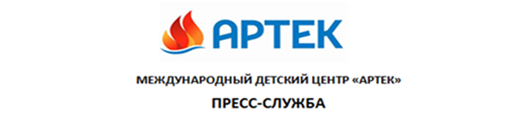 В преддверии Дня Строителя для артековцев провели презентацию строящихся объектов лагеря «Солнечный»10 августа 2018 г.10 августа 2018 года проходит в МДЦ «Артек» под знаком наступающего Дня Строителя – профессионального праздника работников строительной отрасли. Сегодня состоялась первая «детская» презентация возведенных объектов лагеря «Солнечный». Строители компании «Стройгазмонтаж» приняли в гостях артековцев из разных лагерей и показали им жилой корпус, который готовится к сдаче в эксплуатацию в 2019 году. В том числе ребятам продемонстрировали проектные эскизы строящегося «Солнечного» и показали экспозиционные комнаты, где дети смогли оценить условия проживания будущих «солнечников» -  техническую оснащенность и обстановку комнат и, конечно, уникальные виды из окна, которыми будет наслаждаться каждый из 1 000 детей, отдыхающих в «Солнечном».В ходе детской презентации строители, работающие на площадке, дали артековцам мастер-классы по различным строительным специальностям: показали работу бетономешалки, процесс отделки помещений и укладки плитки, работу строительного крана. Экскурсия проводилась в полном соответствии с требованиями безопасности – особенно детям понравились каски, которые потребовалось надеть при приближении к объекту.Там же, на стройплощадке лагеря «Солнечный», прошел артековский концерт в честь строителей, который организовали сами дети. Практически, на своем рабочем месте, строители получили от детей творческие поздравления. Восторг слушателей вызвал «Марш строителей» авторства Олега Газманова, который дети разучили специально к празднику и многократно исполняли на бис.«Чествование строителей в «Артеке» стало нашей ежегодной традицией. Почему? Детям очень нравится, как устроены их комнаты, как выглядят столовые и спортивные объекты, они видят масштаб работ на площадке «Солнечного» – ребята видят колоссальный труд и одновременно результаты этого труда. Все это побуждает их по-новому взглянуть на профессию строителя, они понимают, что строя на века, строители, как в притче о каменщиках, создают будущее», – заявил директор «Артека» Алексей Каспржак в преддверии профессионального праздника строителей.Он добавил, что строители не только обеспечили базу восстановления «Артека», но и стали соавторами уникальной артековской образовательной среды, которая создавалась ими совместно с педагогами: «Проектирование пространств для совместной работы ученика и учителя, для коллективных мероприятий, для творчества – все это строители. Достаточно вспомнить «Артек-Арену» и лаунж-зоны на крыше жилых корпусов; впереди – уникальный «Солнечный» с нестандартными образовательными помещениями и большая набережная «Артека» – все вместе это создает среду, в которой растет личность ребенка».Напомним, с 2014 года в «Артеке» реконструировано более 280 тыс. м2 различных площадей, в том числе 96,5 тыс. м2 площадей в 9 лагерях, 23 км дорог, 21,5 км инженерных сетей, 6 столовых, 15 спортивных площадок и 3 теннисных корта, физкультурный центр с двумя бассейнами, медицинский корпус, 7 костровых, 3 набережные, технические помещения. Введен в эксплуатацию современный скалодром и веревочный парк, центр дополнительного образования площадью 6 тыс. м2. Построена «Артек-Арена» вместимостью 4,5 тыс. человек, площадью 3,9 тыс. м2.В 2017 г. в «Артеке» стартовало строительство нового лагеря «Солнечный» общей площадью застройки около 6 га и площадью корпусов в 41 370 м2. Лагерь является уникальным проектом в силу применяемых технологий строительства и масштаба – он рассчитан на единовременное пребывание 1 000 детей. С открытием комплекса «Солнечный» «Артек» будет принимать 5 тысяч детей в смену и более 50 тысяч детей в год. Генеральный подрядчик и генеральный проектировщик строительства – 
ООО «Стройгазмонтаж». Подрядчик – ООО «ССК «Газрегион». На сегодняшний день в ходе строительства нового лагеря освоено боле 2 млрд руб., а всего на возведение «Солнечного» планируется направить 10 млрд руб., что делает его самым крупным детским инвестпроектом России последних лет.Поздравление директора «Артека» ко Дню строителя:Друзья!В истории человеческой цивилизации лишь три профессии удостоились безусловного почитания – врач, учитель и строитель. В любой точке мира вам скажут, что представители этих профессий меняют мир к лучшему – тем, что преобразовывают человека и нашу среду обитания.Уже несколько лет ежедневно бок о бок мы создаем с вами лучший в мире детский центр. И сегодня, в преддверии вашего профессионального праздника, обращаюсь к вам от имени всего коллектива «Артека» со словами благодарности за вашу работу.В первую очередь, передаю вам «спасибо» от артековцев. Ребятам очень нравится, как устроены комнаты, как выглядят столовые и спортивные объекты, как благоустроена наша территория и пляжи. На их глазах ведутся масштабные работы на площадке «Солнечного», и тем самым ребята видят не только колоссальный труд строителей, но и одновременно зримо осознают его конкретные результаты. Это побуждает артековцев по-новому взглянуть на профессию строителя: они понимают, что, возводя уникальные объекты, строители, как в притче о каменщиках, создают будущее!Вас искренне благодарят наши сотрудники – за любовь и бережное отношение к нашей alma mater. Создавая «Артек» современный, вам удалось сохранить его дух и традиции, соединить их с устремленностью вперед. Важно, что вы не только обеспечили базу восстановления «Артека», но и стали соавторами уникальной образовательной среды. Проектирование пространств для совместной работы ученика и учителя, для коллективных мероприятий, для творчества – все это делали вместе с педагогами вы, строители.А значит, ваш вклад в «Артек» – это не только квадратные метры площадей, это часть вашей души, которую вы подарили «Артеку» и каждому ребенку в отдельности. С 2014 года уже более 100 тысяч артековцев из разных уголков России и 68 стран уехали домой со словами #СпасибоСтроителям!С праздником вас!Пресс-служба «Артека»:Пресс-служба «Артека»:в Москве:+7 916 8042300  press.artek@primum.ruПресс-служба «Артека»:Пресс-служба «Артека»:в Крыму:  +7 978 7340444 press@artek.orgАктуальные
интернет-ресурсы «Артека»:Актуальные
интернет-ресурсы «Артека»:Актуальные
интернет-ресурсы «Артека»:Фотобанкhttp://artek.org/press-centr/foto-dlya-pressy/http://artek.org/press-centr/foto-dlya-pressy/Youtube-каналwww.youtube.com/c/artekrussiawww.youtube.com/c/artekrussiaSM-аккаунтыvk.com/artekrussiavk.com/artekrussiawww.facebook.com/artekrussiawww.facebook.com/artekrussiawww.instagram.com/artekrussia/www.instagram.com/artekrussia/